Презентация 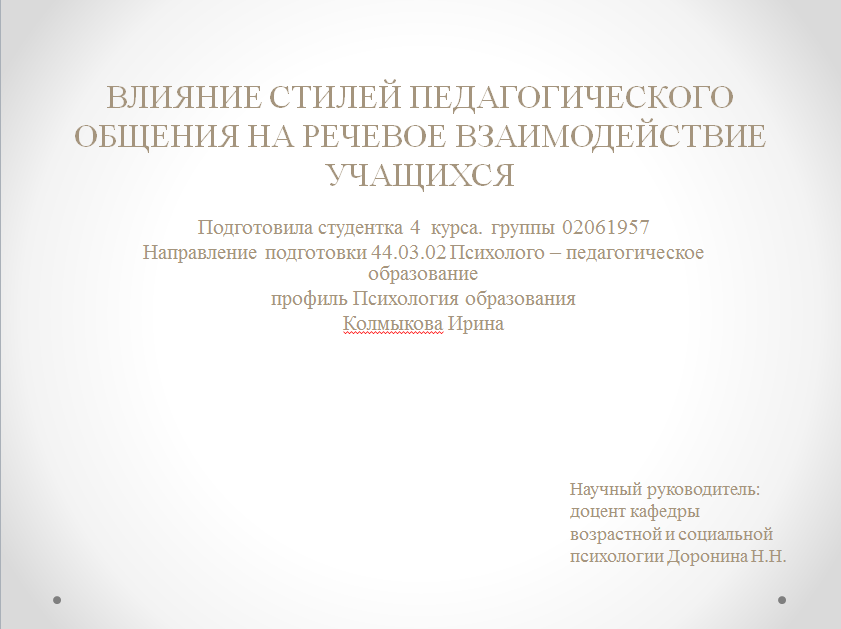 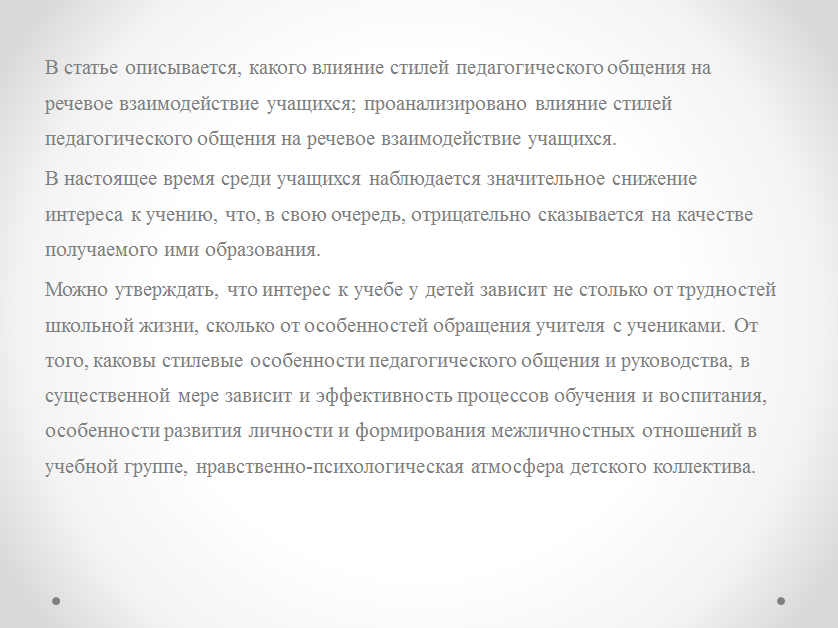 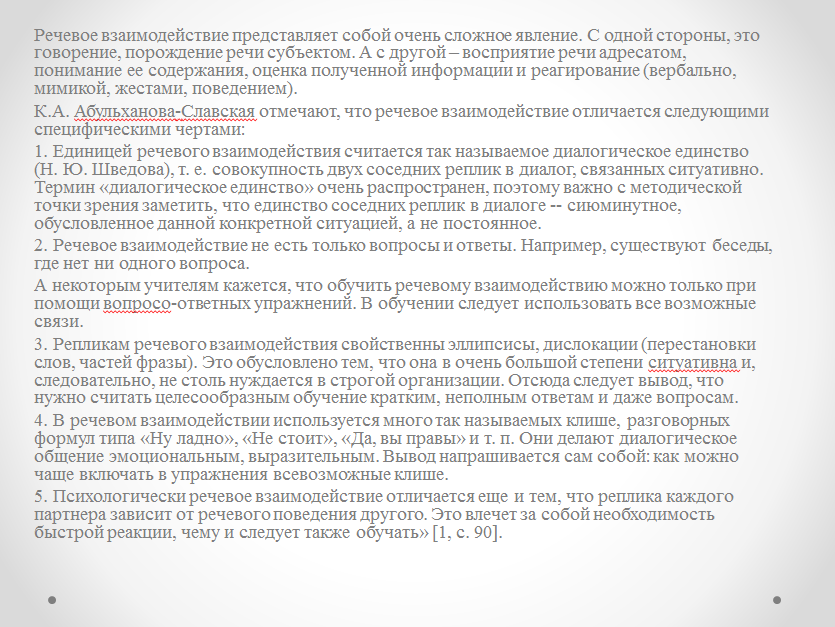 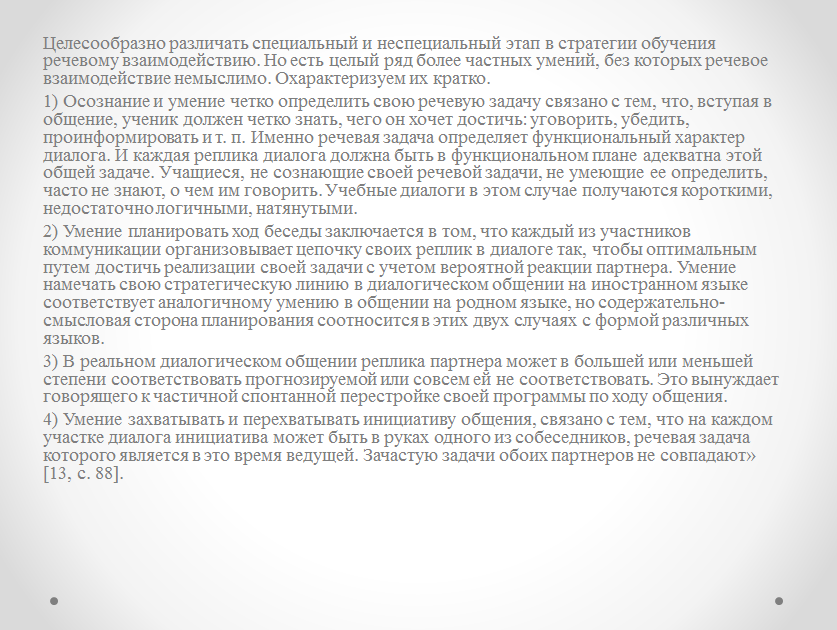 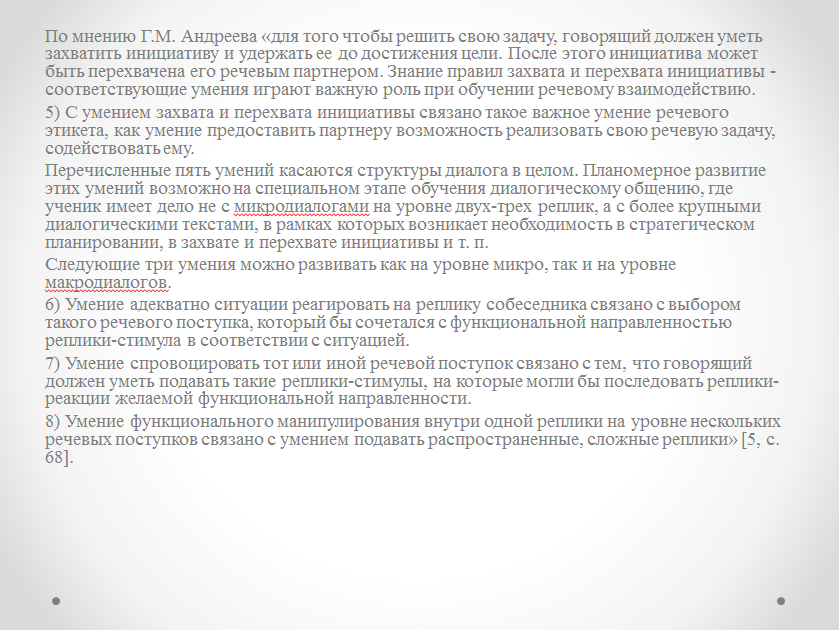 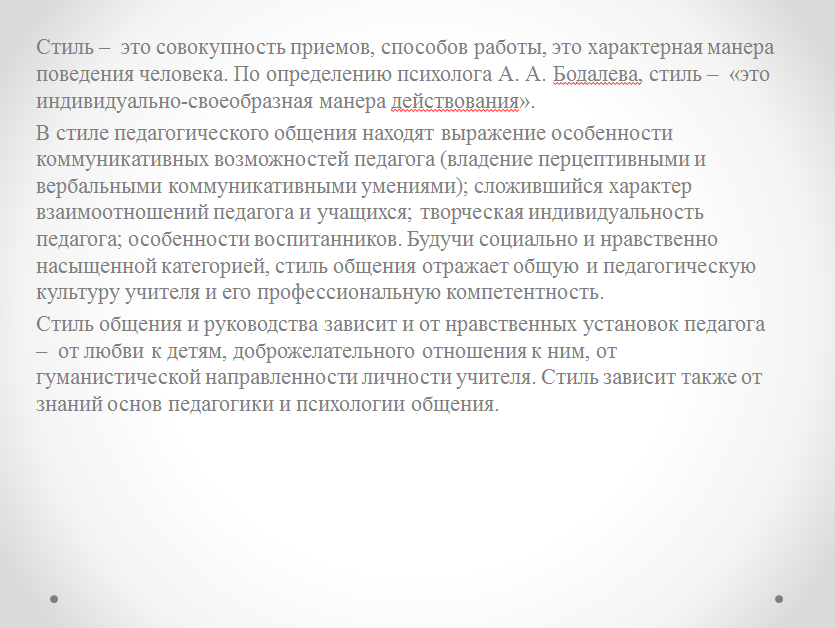 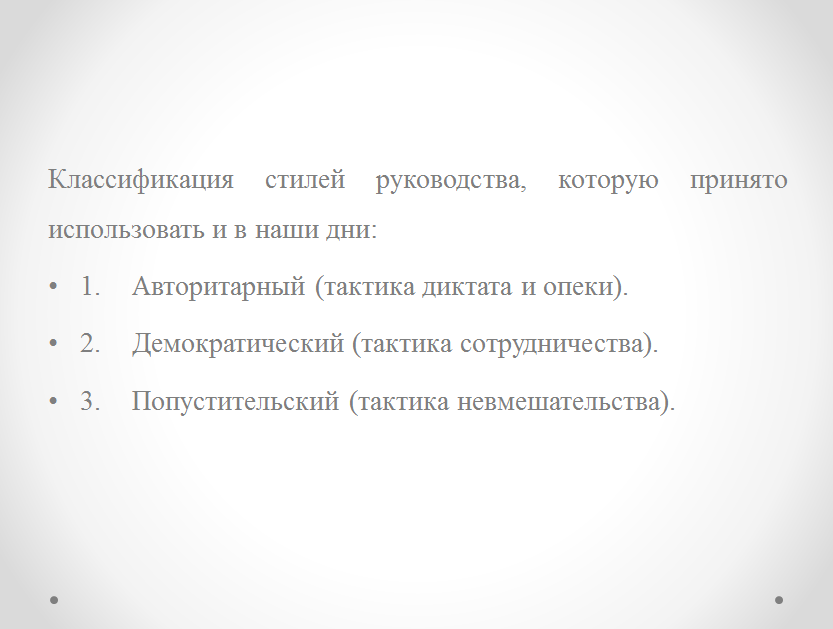 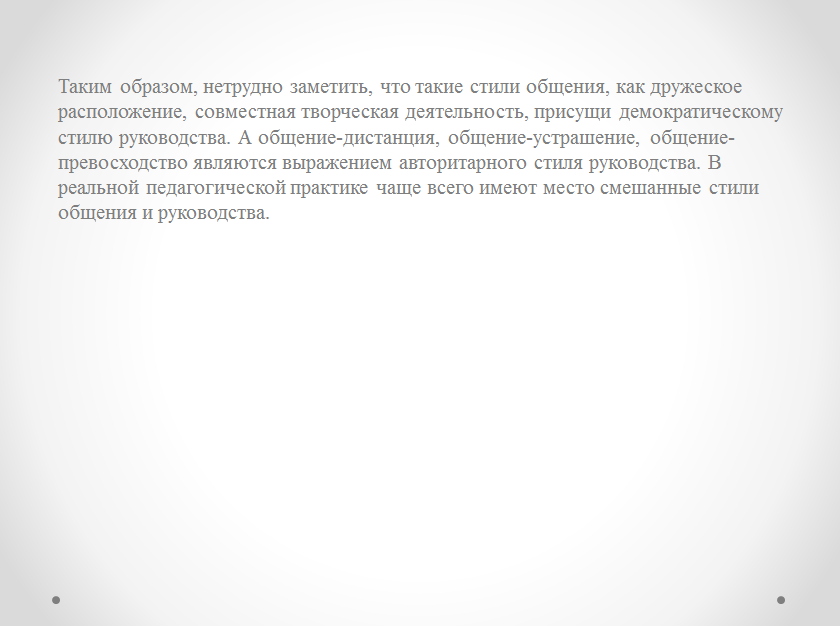 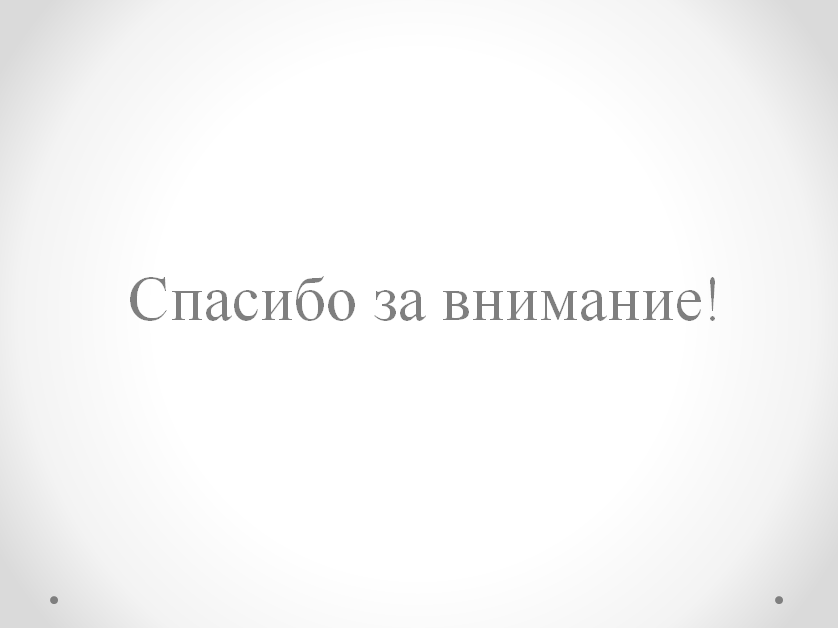 